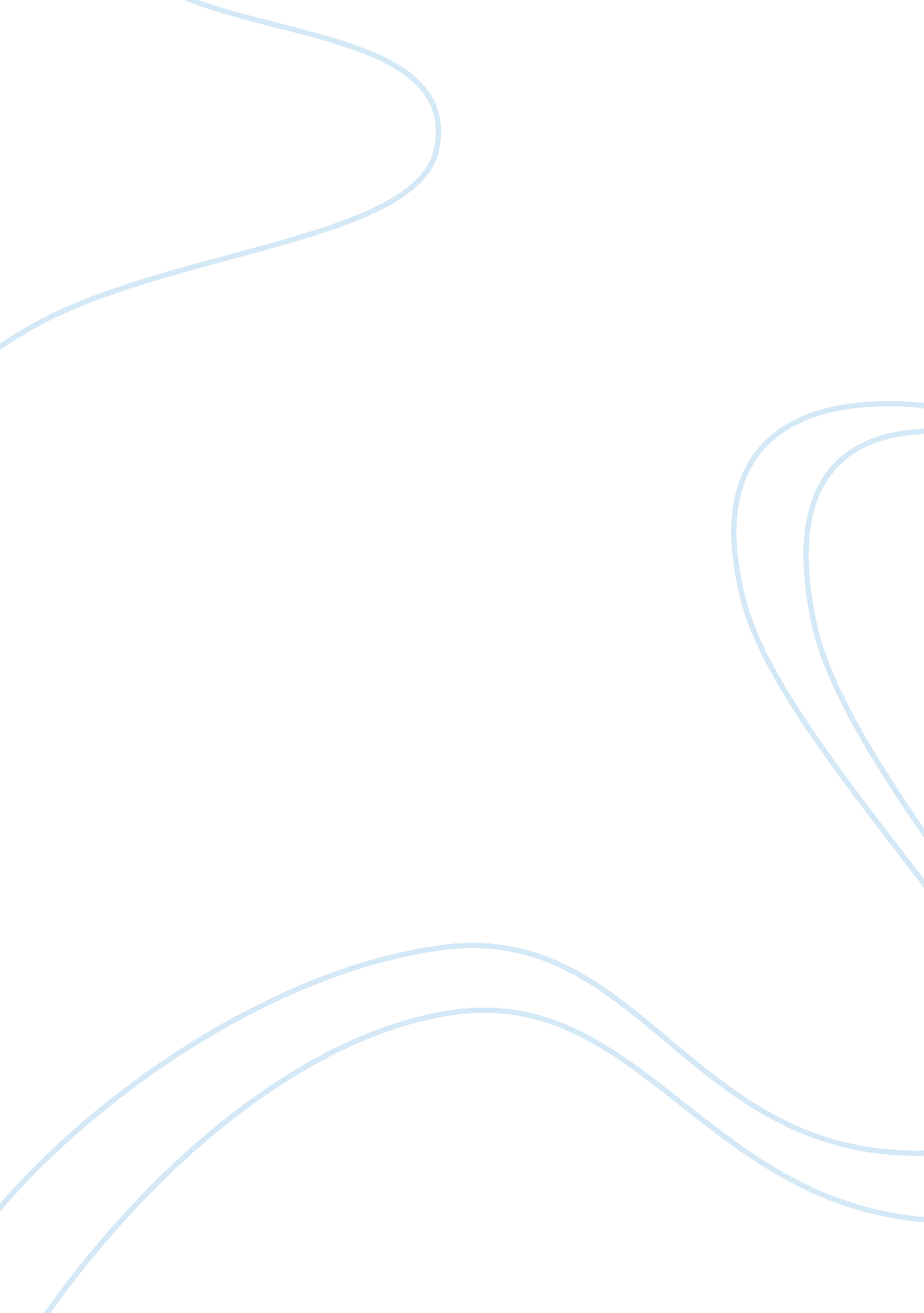 Doing business with integrityLinguistics, English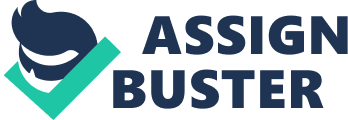 The process of moving out from my parent’s house and living on my own saw a great many challenges. Although I was of aware of the fact that I should be a responsible individual, pay my bills on time, taking care of myself, eat healthily, and exercising all the rights and privileges of the newfound freedom, there were still many aspects of this life that took me by surprise. For instance, when I had first envisioned the freedom that I would have living on my own, I always ignored the necessary tasks and shores that were part and parcel of the “ independent experience”. This is partially due to the fact that my parents had previously ensured that all of these tasks were taking care of for me. For instance, when I lived at my parents house and dreamed about the day in which I would live on my own, I did not consider the need to pay the electricity bill, the water bill, to go grocery shopping twice a week, to keep up with the rent and manage all the other financial issues that would come my way. Similarly, when I was living at home with my parents, I did not assume that homesickness would ever be something that I would experience. Instead, I assumed that I would be so overjoyed with the ability to live on my own and have a degree of independence that homesickness would be the last thing that I would experience. However, what is taken place over the past several weeks and months has proven to me that the difficulties of living on my own are far greater than I first anticipated. 